Филиал федерального государственного бюджетного образовательного учреждения высшего образования «Университет «Дубна» - Лыткаринский промышленно-гуманитарный колледж                                                                                             Утверждаю                                                                                                 Председатель научно –                                                                                           методического совета                                                                                          __________Савельева О.Г.МЕТОДИЧЕСКИЕ УКАЗАНИЯПо выполнению внеаудиторных самостоятельных работ студентов по дисциплине ОУД. 09 «Русский язык»Для специальности 54.02.01 Дизайн (по отраслям)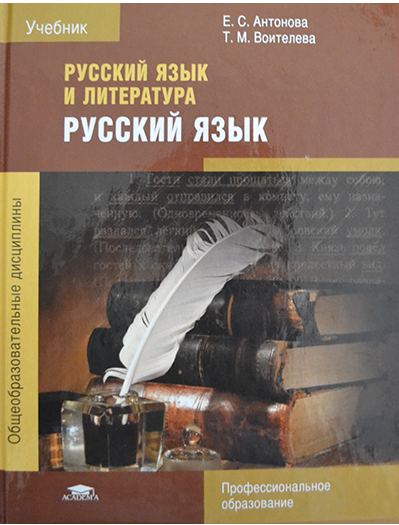 г.о. Лыткарино, 2022 годМетодические указания разработаны в соответствии с требованиями федерального государственного образовательного стандарта среднего профессионального образования по специальности 54.02.01 Дизайн (по отраслям), дисциплине ОУД. 09 «Русский язык»Утверждено научно-методическим Советом колледжа в качествеучебно-методического пособияАвтор:Аникеева О.Б. – преподаватель общеобразовательных дисциплинРецензент:Председатель предметно-цикловой комиссии Сервиса и дизайна _______________ Костикова И.М.Методические указания предназначены для студентов колледжей, обучающихся по специальности 54.02.01 Дизайн (по отраслям).Содержит теоретические сведения, примеры выполнения упражнений, порядок выполнения и оформления работ.АННОТАЦИЯВнедрение Федеральных государственных образовательных стандартов среднего профессионального образования (ФГОС) предполагает изменение подходов к профессиональному образованию.В основных образовательных программах направлений подготовки квалифицированных рабочих и служащих особое место отводится организации самостоятельной работы студентов. Самостоятельная работа рассматривается с одной стороны, как форма обучения и вид учебного труда, осуществляемый без непосредственного вмешательства преподавателя, а с другой - как средство вовлечения студентов в самостоятельную познавательную деятельность, средство формирования у них методов её организации. Когда студент сам обдумал учебный материал, применил теорию на практике, оценил изученные вопросы, определил своё отношение к ним, усвоенные выводы приобретают личностный смысл, становятся профессиональными убеждениями. В связи с этим возникает необходимость выявления эффективных форм, методов, средств и технологии самостоятельной работы студентов с целью формирования профессиональных компетенций.Данные методические указания по выполнению внеаудиторной самостоятельной работы разработаны в помощь студентам для облегчения изучения дисциплины «Русский язык».Цель применения данных методических указаний в процессе изучения ОУД. 09 «Русский язык» – способствовать организации самостоятельной деятельности студентов.СОДЕРЖАНИЕВведение   1. Цели и задачи внеаудиторной самостоятельной работы студентов.               2. Учебно-методическое обеспечение самостоятельной работы.3. Организация самостоятельной работы.4. Виды самостоятельной работы.                             5. Тематика внеаудиторных самостоятельных работ.6. Задания для самостоятельного выполнения студентами.7. Список используемой и рекомендуемой литературы.                                                                           ВВЕДЕНИЕ Согласно требованиям федеральных государственных образовательных стандартов среднего профессионального образования и плана учебного процесса колледжа студенты обязаны выполнить по каждой учебной дисциплине определенный объем внеаудиторной самостоятельной работы.         Методические указания по выполнению внеаудиторной самостоятельной работы составлены для студентов по   специальности 54.02.01 Дизайн (по отраслям).Цель методических указаний состоит в обеспечении эффективности самостоятельной работы, определении ее содержания, установления требований к оформлению и результатам самостоятельной работы.Главная задача образования - воспитание творческой личности, способной к саморазвитию, самообразованию, инновационной деятельности. В данное время нет вопроса более важного и одновременно более сложного, чем организация самостоятельной работы образовательного процесса.Самостоятельная работа наиболее правильно определена И.А. Зимней: «Самостоятельная работа представляется как целенаправленная, внутренне мотивированная, структурированная самим объектом в совокупности выполняемых действий и корригируемая им по процессу и результату деятельности. Ее выполнение требует достаточно высокого уровня самосознания, рефлективности, самодисциплины, личной ответственности, доставляет объекту обучения удовлетворение как процесс самосовершенствования и самопознания»Цель самостоятельной работы – обучить студента осознанно и самостоятельно работать с учебным материалом, затем с научной информацией, заложить основы самоорганизации и самовоспитания с тем, чтобы привить умение в дальнейшем непрерывно повышать свою квалификацию.Рабочей программой дисциплины ОУД. 09 «Русский язык» предусмотрены следующие виды внеаудиторной самостоятельной работы:1.  Работа с учебником.2. Работа над терминами.3. Работа со словарными словами.4. Выполнение упражнений.5.  Подготовка сообщений.6.  Написание сочинений.7.  Написание реферата.8. Работа с дополнительной литературой и другими источниками.ЦЕЛИ И ЗАДАЧИ ВНЕАУДИТОРНОЙ САМОСТОЯТЕЛЬНОЙ РАБОТЫ СТУДЕНТОВСодержание программы ОУД. 09 «Русский язык» направлено на достижение следующих целей:• совершенствование общеучебных умений и навыков обучаемых: языковых, речемыслительных, орфографических, пунктуационных, стилистических;• формирование функциональной грамотности и всех видов компетенций (языковой, лингвистической (языковедческой), коммуникативной, культуроведческой);• совершенствование умений обучающихся осмысливать закономерности языка, правильно, стилистически верно использовать языковые единицы в устной и письменной речи в разных речевых ситуациях;• дальнейшее развитие и совершенствование способности и готовности к речевому взаимодействию и социальной адаптации; готовности к трудовой деятельности, осознанному выбору профессии; навыков самоорганизации и саморазвития; информационных умений и навыков.Содержание учебной дисциплины ОУД. 09 «Русский язык» в профессиональных образовательных организациях, реализующих образовательную программу среднего общего образования в пределах освоения ООП СПО на базе основного общего образования, обусловлено общей нацеленностью образовательного процесса на достижение личностных, метапредметных и предметных результатов обучения, что возможно на основе компетентностного подхода, который обеспечивает формирование и развитие коммуникативной, языковой и лингвистической (языковедческой) и культуроведческой компетенций.В реальном образовательном процессе формирование указанных компетенций происходит при изучении каждой темы, поскольку все виды компетенций взаимосвязаны.Освоение содержания учебной дисциплины «Русский язык» обеспечивает достижение студентами следующих результатов:Личностными− воспитание уважения к русскому (родному) языку, который сохраняет и отражает культурные и нравственные ценности, накопленные народом на протяжении веков, осознание связи языка и истории, культуры русского и других народов; − понимание роли родного языка как основы успешной социализации личности; − осознание эстетической ценности, потребности сохранить чистоту русского языка как явления национальной культуры; − формирование мировоззрения, соответствующего современному уровню развития науки и общественной практики, основанного на диалоге культур, а также различных форм общественного сознания, осознание своего места в поликультурном мире; − способность к речевому самоконтролю; оцениванию устных и письменных высказываний с точки зрения языкового оформления, эффективности достижения поставленных коммуникативных задач; − готовность и способность к самостоятельной, творческой и ответственной деятельности; − способность к самооценке на основе наблюдения за собственной речью, потребность речевого самосовершенствования;Метапредметными- владение всеми видами речевой деятельности: аудированием, чтением (пониманием), говорением, письмом; − владение языковыми средствами — умение ясно, логично и точно излагать свою точку зрения, использовать адекватные языковые средства; использование приобретенных знаний и умений для анализа языковых явлений на межпредметном уровне; − применение навыков сотрудничества со сверстниками, детьми младшего возраста, взрослыми в процессе речевого общения, образовательной, общественно полезной, учебно-исследовательской, проектной и других видах деятельности; − овладение нормами речевого поведения в различных ситуациях межличностного и межкультурного общения; − готовность и способность к самостоятельной информационно-познавательной деятельности, включая умение ориентироваться в различных источниках информации, критически оценивать и интерпретировать информацию, получаемую из различных источников; − умение извлекать необходимую информацию из различных источников: учебно-научных текстов, справочной литературы, средств массовой информации, информационных и коммуникационных технологий для решения когнитивных, коммуникативных и организационных задач в процессе изучения русского языка;Предметные- сформированность понятий о нормах русского литературного языка и применение знаний о них в речевой практике; − сформированность умений создавать устные и письменные монологические и диалогические высказывания различных типов и жанров в учебно-научной (на материале изучаемых учебных дисциплин), социально-культурной и деловой сферах общения; − владение навыками самоанализа и самооценки на основе наблюдений за собственной речью; − владение умением анализировать текст с точки зрения наличия в нем явной и скрытой, основной и второстепенной информации; − владение умением представлять тексты в виде тезисов, конспектов, аннотаций, рефератов, сочинений различных жанров; − сформированность представлений об изобразительно-выразительных возможностях русского языка; − сформированность умений учитывать исторический, историко-культурный контекст и контекст творчества писателя в процессе анализа текста; − способность выявлять в художественных текстах образы, темы и проблемы и выражать свое отношение к теме, проблеме текста в развернутых аргументированных устных и письменных высказываниях; − владение навыками анализа текста с учетом их стилистической и жанрово- родовой специфики; осознание художественной картины жизни, созданной в литературном произведении, в единстве эмоционального личностного восприятия и интеллектуального понимания; − сформированность представлений о системе стилей языка художественной литературы.Самостоятельная работа – это планируемая работа обучающихся, выполняемая по заданию и при методическом руководстве преподавателя, но без его непосредственного участия. Самостоятельная работа выполняет ряд функций, среди которых необходимо отметить:развивающая (повышение культуры умственного труда, приобщение к творческим видам деятельности, обогащение интеллектуальных способностей обучающихся);ориентирующая и стимулирующая (процессу обучения придается ускорение и мотивация);воспитательная (формируются и развиваются профессиональные качества специалиста);исследовательская (новый уровень профессионально-творческого мышления);информационно-обучающая (учебная деятельность обучающихся на аудиторных занятиях).Задачами самостоятельной работы обучающихся являются:систематизация и закрепление полученных теоретических знаний и практических умений обучающихся;углубление и расширение теоретических знаний;формирование умения использовать справочную литературу;развитие познавательных способностей и активности обучающихся: творческой инициативы, самостоятельности, ответственности и организованности;формирование самостоятельности мышления, способностей к саморазвитию, самосовершенствованию и самореализации;развитие исследовательских умений.Внеаудиторная самостоятельная работа выполняется обучающимся по заданию преподавателя, но без его непосредственного участия. 	Количество часов на освоение программы дисциплины:Максимальной учебной нагрузки обучающегося 178 часов, в том числе:обязательной аудиторной учебной нагрузки обучающегося 117 часов;консультации 12 часов;самостоятельная работа 49 часов (20 в I семестре и 29 во II).УЧЕБНО-МЕТОДИЧЕСКОЕ ОБЕСПЕЧЕНИЕ САМОСТОЯТЕЛЬНОЙ РАБОТЫКолледж обеспечивает учебно-методическую и материально-техническую базу для организации самостоятельной работы обучающихся. Библиотека:  обеспечивает учебный процесс необходимой литературой и информацией (комплектует библиотечный фонд учебной, методической, научной, периодической, справочной и художественной литературой в соответствии с учебными планами и программами, в том числе на электронных носителях); доступ к основным информационным образовательным ресурсам, информационной базе данных, в том числе библиографической, возможность выхода в Интернет. Предметная (цикловая) комиссия:обеспечивает доступность всего необходимого учебно-методического и справочного материала; разрабатывает: учебно-методические комплексы, программы, пособия, материалы по учебным дисциплинам в соответствии с федеральными государственными образовательными стандартами; методические рекомендации, пособия по организации самостоятельной работы обучающихся; задания для самостоятельной работы; темы рефератов и докладов; вопросы к экзаменам и зачетам; образцы оформления индивидуальных заданий; предоставляет обучающимся сведения о наличии учебно-методической литературы, современных программных средств по своей дисциплине. 3. ОРГАНИЗАЦИЯ САМОСТОЯТЕЛЬНОЙ РАБОТЫ Правильная организация самостоятельных учебных занятий, их систематичность, целесообразное планирование рабочего времени позволяет обучающемуся развивать умения и навыки в усвоении и систематизации приобретаемых знаний, обеспечивать высокий уровень успеваемости в период обучения, получить навыки повышения профессионального уровня.Задачи преподавателя по планированию и организации самостоятельной работы обучающегося:Составление плана самостоятельной работы обучающегося по дисциплине.Разработка и выдача заданий для самостоятельной работы.Обучение обучающегося методам самостоятельной работы.Организация консультаций по выполнению заданий (устный инструктаж, письменная инструкция).Контроль за ходом выполнения и результатом самостоятельной работы обучающегося.Обучающийся должен знать:какие разделы и темы дисциплины предназначены для   самостоятельного изучения (полностью или частично);какие формы самостоятельной работы будут использованы в соответствии с рабочей программой дисциплины;какая форма контроля и в какие сроки предусмотрены.Методическими материалами, направляющими самостоятельную работу обучающегося являются:учебно-методический комплекс по дисциплине;методические указания для обучающихся по организации самостоятельной работы. Методические указания для обучающихся являются обязательной частью учебно-методического комплекса.     Цель методических указаний -  обратить внимание обучающегося на главное, существенное в изучаемой дисциплине, научить связывать теоретические положения с практикой, научить конкретным методам и приемам выполнения различных учебных заданий (выполнение упражнений, написание сочинений, сообщений, составление конспектов, подготовка рефератов и т.д.).  ВИДЫ САМОСТОЯТЕЛЬНЫХ РАБОТВнеаудиторная самостоятельная работа включает такие формы работы, как:1.  Работа с учебником.Отработка умения работы с учебником – это написание конспектов и составление таблиц по изученному материалу.Методические рекомендации по составлению конспекта:Внимательно прочитайте текст. Уточните в справочной литературе непонятные слова. При записи не забудьте вынести справочные данные на поля конспекта;Выделите главное, составьте план;Кратко сформулируйте основные положения текста, отметьте аргументацию автора;Законспектируйте материал, четко следуя пунктам плана. При конспектировании старайтесь выразить мысль своими словами. Записи следует вести четко, ясно.Грамотно записывайте цитаты. Цитируя, учитывайте лаконичность, значимость мысли.В тексте конспекта желательно приводить не только тезисные положения, но и их доказательства. При оформлении конспекта необходимо стремиться к емкости каждого предложения. Мысли автора книги следует излагать кратко, заботясь о стиле и выразительности написанного. Число дополнительных элементов конспекта должно быть логически обоснованным, записи должны распределяться в определенной последовательности, отвечающей логической структуре произведения. Для уточнения и дополнения необходимо оставлять поля. Овладение навыками конспектирования требует от обучающегося целеустремленности, повседневной самостоятельной работы.2. Работа над терминами.Термин – это слово или словосочетание, обозначающее строго определенное понятие какой – либо специальной области науки, техники, искусства, общественной жизни и т.п. Данный вид самостоятельной работы заключается в ознакомлении с лингвистическими терминами, взятыми из учебника Антонова, Е. С. Русский язык: учебник для студентов учреждений среднего профессионального образования / Е. С. Антонова, Т. М. Воителева; рецензент Е. Ю. Иванова. — 8-е изд., стер. — Москва: Академия, 2019. — 416 с. — (Профессиональное образование).Контроль этого вида самостоятельной работы осуществляется при помощи терминологических диктантов.         Для закрепления и систематизации знаний рекомендуется составление тематических (по разделу) кроссвордов.3. Методические рекомендации по составлению кроссвордов по теме и ответов к нимСоставление кроссвордов – это разновидность отображения информации в графическом виде и вид контроля знаний по ней. Работа по составлению кроссворда требует от обучающегося владения материалом, умения концентрировать свои мысли и гибкость ума. Разгадывание кроссвордов чаще применяется в аудиторных самостоятельных работах как метод самоконтроля и взаимоконтроля знаний.Составление кроссвордов рассматривается как вид внеаудиторной самостоятельной работы и требует от обучающихся не только тех же качеств, что необходимы при разгадывании кроссвордов, но и умения систематизировать информацию. Кроссворды могут быть различны по форме и объему слов.Затраты времени на составление кроссвордов зависят от объёма информации, её сложности и определяются преподавателем. Ориентировочное время на подготовку одного кроссворда объёмом не менее 10 слов – 1 ч.Требования к выполнению:Изучить информацию по теме.Создать графическую структуру, вопросы и ответы к ним.Представить на контроль в установленный срок.Критерии оценки:Соответствие содержания теме.Грамотная формулировка вопросов.Кроссворд выполнен без ошибок.Работа представлена на контроль в срок. Оценка «5» (отлично) выставляется, если кроссворд содержит не менее 18-20 слов информации; эстетически оформлен; содержание соответствует теме; грамотная формулировка вопросов; крос-сворд выполнен без ошибок; представлен на контроль в срок.   Оценка «4» (хорошо) выставляется, если кроссворд содержит не менее 17-15 слов информации; эстетически оформлен; содержание соответствует теме; недостаточно грамотная формулировка вопросов; кроссворд выполнен с незначительными ошибками; представлен на контроль в срок.  Оценка «3» (удовлетворительно) выставляется, если кроссворд содержит менее 14-12 слов информации; оформлен небрежно; содержание не вполне соответствует теме; неточная формулировка вопросов; кроссворд выполнен с ошибками; не представлен на контроль в срок.           Оценка «2» (неудовлетворительно) выставляется, если кроссворд содержит менее 10 слов информации; оформлен небрежно; содержание не соответствует теме; неточная формулировка вопросов; кроссворд выполнен с ошибками; не представлен на контроль в срок.4. Работа со словарными словами.Предусмотрено 11 блоков словарных слов (5 блоков в I семестре и 6 блоков во II). Слова записываются на уроке. Обучающиеся должны уметь объяснить значение каждого слова. В качестве самостоятельной работы предлагается выучить написание слов (с обозначением орфограмм и постановкой ударения), выписать лексические значения слов, вызывающих затруднения, составить предложения со словарными словами.Контроль осуществляется путем проведения словарных и лексических диктантов.5. Выполнение упражнений.Упражнение – деятельность, позволяющая продемонстрировать сформированные профессиональные умения, навыки, в том числе и поведенческие. Оценка может базироваться на конечном результате деятельности (продукте) или на способе выполнения, или на их комбинации. Упражнения могут быть устными и письменными, касаются практических навыков, овладения знаниями. Правила по выполнению упражненийВыполнение упражнения предполагает решение проблемы с ясными, конкретными условиями, ограниченное временем, выполняемое, как правило, по учебнику. Задания к упражнению должны быть выполнены либо в соответствии с формулировкой, данной в учебнике, либо в соответствии с инструкцией преподавателя. Каждое упражнение выполняется разборчивым почерком. Переписанные тексты без обозначения орфограмм (пунктограмм), без выполнения заданий к упражнению НЕ проверяются и оцениваются отметкой «2» - неудовлетворительно.6.  Подготовка информационных сообщений.Информационное сообщение – это вид внеаудиторной самостоятельной работы по подготовке небольшого по объёму устного сообщения для озвучивания на семинаре, практическом занятии. Сообщаемая информация носит характер уточнения или обобщения, несёт новизну, отражает современный взгляд по определённым проблемам.Сообщение отличается от докладов и рефератов не только объёмом информации, но и её характером – сообщения дополняют изучаемый вопрос фактическими или статистическими материалами. Оформляется задание письменно, оно может включать элементы наглядности (иллюстрации, демонстрацию).Регламент времени на озвучивание сообщения – до 5 мин.Затраты времени на подготовку сообщения зависят от трудности сбора информации, сложности материала по теме, индивидуальных особенностей обучающегося и определяются преподавателем. Ориентировочное время на подготовку информационного сообщения – 1час.Дополнительные задания такого рода могут планироваться заранее и вноситься в карту самостоятельной работы в начале изучения дисциплины.Требования к выполнению:Собрать и изучить литературу по теме.Составить план или графическую структуру сообщения.Выделить основные понятия.Ввести в текст дополнительные данные, характеризующие объект изучения.Оформить текст письменно.Сдать на контроль преподавателю и озвучить в установленный срок.Критерии оценки:Актуальность темы.Соответствие содержания теме.Глубина проработки материала.Грамотность и полнота использования источников.Наличие элементов наглядности.Оценка «5» (отлично) выставляется, при актуальности темы; соответствии содержания теме; глубокой проработки материала; грамотность и полнота использования источников; наличие элементов наглядности. Обучающийся четко и ясно озвучивает сообщение, а не зачитывает. Оценка «4» (хорошо) выставляется, при актуальности темы; соответствие содержания теме; грамотность и полнота использования источников; отсутствия  элементов наглядности. Обучающийся четко зачитывает сообщение. Оценка «3» (удовлетворительно) выставляется, если сообщение не вполне соответствует содержанию темы; отсутствуют элементы наглядности. Обучающийся монотонно зачитывает сообщение.Оценка «2» (неудовлетворительно) – тема сообщения не раскрыта, обнаруживается существенное непонимание проблемы.7.  Написание сочинений.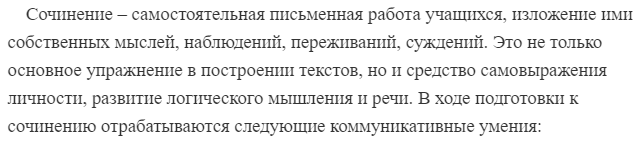 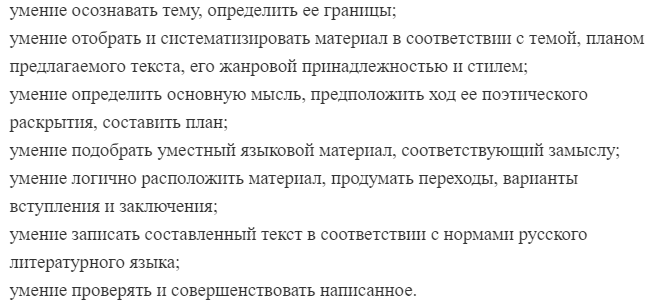 Композиция сочинения:Вступление.Основная часть.Заключение.Объём сочинения по русскому языку – 90-150 слов.8.  Написание реферата.Общие требования к реферату           Реферат должен соответствовать выбранной теме и раскрывать ее в полном объеме.           По объему реферат должен составлять 10-15 страниц печатного текста. Шрифт Times New Roman, кегль 14, интервал 1,5. Все листы должны быть оформлены рамкой: с левой стороны – 20 мм, а остальные – по 5 мм. Титульный лист реферата необходимо оформить согласно приложению 1. В содержании записывают все рассматриваемые вопросы согласно приложению 2.           Все ссылки на источники и цитаты должны быть оформлены сносками с пояснениями внизу страницы с указанием источника.           В тексте реферата наименования глав записывают в виде заголовков строчными буквами симметрично относительно текста без подчеркивания. Переносы слов в наименовании глав не допускаются. Точку в конце наименования не ставят. В основной части реферата каждую главу начинать с новой страницы. Описки, исправления и другие неточности, обнаруженные в процессе выполнения работы, допускается исправлять закрашиванием штрихом и нанесением на том же месте исправленного текста.В реферат дополнительно можно включать схемы, рисунки, таблицы. Но нельзя забывать о сквозной нумерации. То есть все рисунки и схемы должны быть последовательно подписаны и пронумерованы от начала и до конца. Таблицы можно нумеровать также последовательно, но иногда делают по-другому: нумеруют их, привязывая к определенному параграфу или главе. То есть в первой главе втором параграфе появившаяся таблица может иметь название: Таблица 2.1. Это делается для наглядности и пригодится для дальнейшей защиты работы.             Повреждения листов, помарки и следы неполного удаления прежнего текста не допускаются. В конце реферата приводится список используемой литературы согласно Приложения 3.Структура реферата            Реферат состоит из обязательных разделов:- Введение по объему составляет 1-2 страницы печатного текста. Оно должно содержать целевую установку, обоснование актуальности темы и краткий обзор литературы и источников, пояснять целесообразность освещения темы.- Основная часть должна быть не менее 5-10 страниц печатного текста, в ней непосредственно излагают суть проблемы, различные точки зрения на нее и собственные позиции.     При раскрытии темы нужно использовать современные данные по проблемам языкознания. Основная часть представляет базовые знания, полученные на уроках русского языка, расширенные за счет знакомства с дополнительной литературой сверх учебной программы.  -  В заключении кратко резюмируется содержание работы, формируются выводы. Желательно приводить рекомендации по правильному использованию речевых единиц, грамотному написанию орфографически сложных слов с учетом современной стилистики и языкознания.Подбор литературы        В процессе выполнения реферата необходимо использовать разнообразные источники: научные статьи, словари, справочники, энциклопедии, материалы периодической печати, данные сети Интернет и т.д. Их количество должно составлять не менее 7-8 наименований.Порядок защиты реферата          При подготовке к защите реферата студент должен разработать краткое, но ясное для слушателей содержание выступления. Оно должно быть доступным и понятным.          В защите охватываются все разделы реферата. На защиту отводится 5-7 минут.Оценка реферата          При подведении итогов, в первую очередь, следует отметить все положительные стороны работы, выступления, ответы на вопросы и т.д. Затем обратить внимание на характерные недостатки работы и устного выступления, неправильные ответы.          Оценивая работу и ответ, учитывают:- оформление работы;- самостоятельность выполнения;- качество защиты реферата;- ответы на вопросы;- раскрытие темы реферата;- ясность, доступность;- качество речи (правильность, дикцию, темп, выразительность, богатство).          Оценка «отлично» выставляется в том случае, если выполнены все приведенные выше требования.          Оценка «хорошо»: в процессе изложения допущены ошибки, которые студент смог исправить при ответе на наводящие вопросы; если имелись недостатки в самом реферате; недостаточность личного вклада в работу.          Оценка «удовлетворительно»: студент затрудняется ответить на вопросы преподавателя и слушателей по содержанию реферата; нарушает последовательность в изложении фактов, допускает отсутствие ясности и точности ответа.9. Работа с дополнительной литературой и другими источниками. Методические указания по использованию информационных технологийВ рамках изучения учебных дисциплин необходимо использовать передовые информационные технологии – компьютерную технику, электронные базы данных, Интернет. При использовании интернет - ресурсов обучающимся следует учитывать следующие рекомендации:необходимо критически относиться к информации;следует научиться обрабатывать большие объемы информации, представленные в источниках, уметь видеть сильные и слабые стороны, выделять из представленного материала наиболее существенную часть;необходимо избегать плагиата! (плагиат — присвоение плодов чужого творчества: опубликование чужих произведений под своим именем без указания источника или использование без преобразующих творческих изменений, внесенных заимствователем). Поэтому, если текст источника остается без изменения, не забывайте сделать ссылки на автора работы.Самостоятельная работа в ИнтернетеИнформационные технологии могут использоваться для:поиска информации в сети – использование web-браузеров, баз данных, пользование информационно-поисковыми и информационно-справочными системами, электронными библиотечными системами, электронными журналами;организации диалога в сети – использование электронной почты, синхронных и отсроченных телеконференций.ТЕМАТИКА ДЛЯ ВНЕАУДИТОРНЫХ САМОСТОЯТЕЛЬНЫХ РАБОТ6. Задания для самостоятельного выполнения студентами.      6.1. Внеаудиторные самостоятельные работыСамостоятельная работа № 1.  Тема: Язык и речь. Виды речевой деятельности. Основные требования к речи.Виды самостоятельной работы: составление конспекта Цель: составить опорный конспект по теме, используя материал учебника и Интернет-ресурсыМетодическое обеспечение: Учебник Норма времени: 2 часаФормы контроля:Сдача работы в срок.  Выполнение методических рекомендаций при составлении конспекта. Самостоятельная работа № 2.  Тема: Текст как произведение речи, его признаки и структура.Виды самостоятельной работы: написание сочинения Цель: написать сочинение на заданную тему («День здоровья»)Методическое обеспечение: Памятка «Как писать сочинение»Норма времени: 2 часаФормы контроля:Сдача работы в срок.  Выполнение рекомендаций по написанию сочинения. Самостоятельная работа № 3.  Тема: Типы текста.Виды самостоятельной работы: написание сочинения Цель: повторить информацию о типах текста и написать сочинение-рассуждение на заданную тему («Курить – здоровью вредить»)Методическое обеспечение: Памятка «Как писать сочинение»Норма времени: 2 часаФормы контроля:Сдача работы в срок.  Выполнение рекомендаций по написанию сочинения. Самостоятельная работа № 4.  Тема: Функциональные стили речи.Виды самостоятельной работы: заполнение таблицы Цель: изучить материал учебника и заполнить таблицуМетодическое обеспечение: Учебник, шаблон таблицы «Стили речи»Норма времени: 2 часаФормы контроля:Сдача работы в срок.  Выполнение рекомендаций по заполнению таблицы. Самостоятельная работа № 5.  Тема: Основные жанры научного стиля: доклад, статья, сообщение.Виды самостоятельной работы: написание сообщения Цель: написать сообщение, используя дополнительную литературу, Интернет-источники, семейную историю на тему «Происхождение моей фамилии»Методическое обеспечение: Информационное сообщение – это вид внеаудиторной самостоятельной работы по подготовке небольшого по объёму устного сообщения для озвучивания на семинаре, практическом занятии. Сообщаемая информация носит характер уточнения или обобщения, несёт новизну, отражает современный взгляд по определённым проблемам.Сообщение отличается от докладов и рефератов не только объёмом информации, но и её характером – сообщения дополняют изучаемый вопрос фактическими или статистическими материалами. Оформляется задание письменно, оно может включать элементы наглядности (иллюстрации, демонстрацию).Требования к выполнению:Собрать и изучить литературу по теме.Составить план или графическую структуру сообщения.Выделить основные понятия.Ввести в текст дополнительные данные, характеризующие объект изучения.Оформить текст письменно.Сдать на контроль преподавателю и озвучить в установленный срок.Критерии оценки:Актуальность темы.Соответствие содержания теме.Глубина проработки материала.Грамотность и полнота использования источников.Наличие элементов наглядности. Норма времени: 2 часаФормы контроля:Сдача работы в срок.  Выполнение методических рекомендаций по написанию информационного сообщения. Самостоятельная работа № 6.  Тема: Русская лексика с точки зрения её происхождения и употребления.Виды самостоятельной работы: работа с терминами Цель: подготовиться к терминологическому диктантуМетодическое обеспечение: Учебник (п. 18-19)Выписать все термины по теме с их определениями. К каждому термину привести не менее двух примеров.Исконно русская лексикаЗаимствованная лексикаСтарославянизмыОбщеупотребительная лексикаНе общеупотребительная лексикаДиалектизмыПрофессионализмыЖаргонизмыИсторизмыАрхаизмыНеологизмыЭкзотизмыИнтернационализмыВарваризмы Норма времени: 2 часаФормы контроля:Сдача работы в срок. Проведение диктанта. Самостоятельная работа № 7.  Тема: Фразеология русского языка.Виды самостоятельной работы: написание сообщения Цель: написать сообщение, используя дополнительную литературу, Интернет-источники (тема «История фразеологизма»)Методическое обеспечение: Информационное сообщение – это вид внеаудиторной самостоятельной работы по подготовке небольшого по объёму устного сообщения для озвучивания на семинаре, практическом занятии. Сообщаемая информация носит характер уточнения или обобщения, несёт новизну, отражает современный взгляд по определённым проблемам.Сообщение отличается от докладов и рефератов не только объёмом информации, но и её характером – сообщения дополняют изучаемый вопрос фактическими или статистическими материалами. Оформляется задание письменно, оно может включать элементы наглядности (иллюстрации, демонстрацию).Требования к выполнению:Собрать и изучить литературу по теме.Составить план или графическую структуру сообщения.Выделить основные понятия.Ввести в текст дополнительные данные, характеризующие объект изучения.Оформить текст письменно.Сдать на контроль преподавателю и озвучить в установленный срок.Критерии оценки:Актуальность темы.Соответствие содержания теме.Глубина проработки материала.Грамотность и полнота использования источников.Наличие элементов наглядности. Норма времени: 2 часаФормы контроля:Сдача работы в срок.  Выполнение методических рекомендаций по написанию информационного сообщения. Самостоятельная работа № 8.  Тема: Правописание непроверяемых гласных и двойных согласных.Виды самостоятельной работы: работа со словарными словамиЦель: подготовиться к словарному диктантуМетодическое обеспечение: Словари №1-5 (Блоки словарных слов) Словарь №1: Абитуриент, абонемент, абонент, акклиматизация, аккомпанемент, аккордеон и др.Выписать лексические значения слов, выучить их написание, записать предложения, используя слова с непроверяемыми гласными и двойными согласными. Норма времени: 2 часаФормы контроля:Сдача работы в срок. Проведение диктанта. Самостоятельная работа № 9.  Тема: Орфограммы в приставках и корнях слов.Виды самостоятельной работы: выполнение упражненийЦель: повторить теоретический материал по теме и выполнить упражненияМетодическое обеспечение: Учебник Выполнить упр. 36, 39, 40, 41, 86Норма времени: 2 часаФормы контроля:Сдача работы в срок. Проверка правильности выполнения. Самостоятельная работа № 10.  Тема: Способы словообразования. Морфемный и словообразовательный анализ слова.Виды самостоятельной работы: составление конспектаЦель: изучить теоретический материал по теме, написать конспект, выучить порядок морфемного и словообразовательного анализа.Методическое обеспечение: Учебник (§ 23, 24, 25)Норма времени: 2 часаФормы контроля:Сдача работы в срок. Проверка правильности выполнения. Самостоятельная работа № 11.  Тема: Самостоятельные части речи.Виды самостоятельной работы: выполнение упражненийЦель: повторить теоретический материал по теме и выполнить упражненияМетодическое обеспечение: Учебник Выполнить упр. 88, 89, 97, 100, 104, 107, 112, 117, 125, 135Норма времени: 4 часаФормы контроля:Сдача работы в срок. Проверка правильности выполнения. Самостоятельная работа № 12.  Тема: Правописание самостоятельных частей речи.Виды самостоятельной работы: работа со словарными словамиЦель: подготовиться к словарному диктантуМетодическое обеспечение: Словари №6-11 (Блоки словарных слов) Словарь №6: Интеллект, интеллигент, иллюминация, иллюстрация, иммунитет и др.Выписать лексические значения слов, выучить их написание, записать предложения, используя слова с непроверяемыми гласными и двойными согласными. Норма времени: 2 часаФормы контроля:Сдача работы в срок. Проведение диктанта. Самостоятельная работа № 13.  Тема: Служебные части речи.Виды самостоятельной работы: выполнение упражненийЦель: повторить теоретический материал по теме и выполнить упражненияМетодическое обеспечение: Учебник Выполнить упр. 145, 147, 149, 153, 154Норма времени: 4 часаФормы контроля:Сдача работы в срок. Проверка правильности выполнения. Самостоятельная работа № 14.  Тема: Словосочетание и простое предложение.Виды самостоятельной работы: выполнение упражненийЦель: повторить теоретический материал по теме и выполнить упражненияМетодическое обеспечение: Учебник Выполнить упр. 159, 164, 172, 179, 182, 185Норма времени: 4 часаФормы контроля:Сдача работы в срок. Проверка правильности выполнения. Самостоятельная работа № 15.  Тема: Осложненное простое предложение.Виды самостоятельной работы: выполнение упражненийЦель: повторить теоретический материал по теме и выполнить упражненияМетодическое обеспечение: Учебник Выполнить упр. 189, 190, 192, 194, 195, 199Норма времени: 4 часаФормы контроля:Сдача работы в срок. Проверка правильности выполнения. Самостоятельная работа № 16.  Тема: Способы передачи чужой речи.Виды самостоятельной работы: выполнение упражненийЦель: повторить теоретический материал по теме, перечертить схемы предложений с прямой речью и выполнить упражненияМетодическое обеспечение: Учебник § 58Выполнить упр. 222, 227Норма времени: 2 часаФормы контроля:Сдача работы в срок. Проверка правильности выполнения. Самостоятельная работа № 17.  Тема: Сложное предложение.Виды самостоятельной работы: выполнение упражненийЦель: повторить теоретический материал по теме и выполнить упражненияМетодическое обеспечение: Учебник Выполнить упр. 204, 205, 209, 214Норма времени: 4 часаФормы контроля:Сдача работы в срок. Проверка правильности выполнения. Самостоятельная работа № 18.  Тема: Подготовка рефератов на лингвистические темы.Виды самостоятельной работы: написание реферата Цель: написать реферат на заданную тему (тема выбирается согласно порядковому номеру в журнале или по согласованию с преподавателем)Методическое обеспечение: Темы рефератов (докладов) по дисциплине «Русский язык» для специальности 54.02.01 «Дизайн» (по отраслям)1. Русский язык среди других языков мира.2. Языковой вкус. Языковая норма. Языковая агрессия. 3. Языковой портрет современника.4. Молодежный сленг и жаргон.5. Деятельность М. В. Ломоносова в развитии и популяризации русского литературного языка.6. А. С. Пушкин — создатель современного русского литературного языка.7. Русский литературный язык на рубеже XX—XXI веков.8. Формы существования национального русского языка: русский литературный язык, просторечие, диалекты, жаргонизмы.9. Язык и культура.10. Культурно-речевые традиции русского языка и современное состояние русской устной речи.11. Вопросы экологии русского языка.12. Виды делового общения, их языковые особенности.13. Языковые особенности научного стиля речи.14. Особенности художественного стиля.15. Публицистический стиль: языковые особенности, сфера использования.16. Экспрессивные средства языка в художественном тексте.17. СМИ и культура речи.18. Устная и письменная формы существования русского языка и сферы их применения.19. Стилистическое использование профессиональной и терминологической лексики.20. Текст и его назначение. Типы текстов по смыслу и стилю.21. Русское письмо и его эволюция.22. Функционирование звуков языка в тексте: звукопись, анафора, аллитерация.23. Антонимы и их роль в речи.24. Синонимия в русском языке. Типы синонимов. Роль синонимов в организации речи.25. Старославянизмы и их роль в развитии русского языка.26. Русская фразеология как средство экспрессивности в русском языке.27. В.И. Даль как создатель «Словаря живого великорусского языка».28. Строение русского слова. Способы образования слов в русском языке.29. Исторические изменения в структуре слова.30. Учение о частях речи в русской грамматике.31. Грамматические нормы русского языка.32. Лексико-грамматические разряды имен существительных (на материале произведений художественной литературы).33. Прилагательные, их разряды, синтаксическая и стилистическая роль (на примере лирики русских поэтов).34. Категория наклонения глагола и ее роль в текстообразовании.35. Вопрос о причастии и деепричастии в русской грамматике.36. Наречия и слова категории состояния: семантика, синтаксические функции, употребление.37. Слова-омонимы в морфологии русского языка.38. Роль словосочетания в построении предложения.39. Односоставные предложения в русском языке: особенности структуры и семантики.40. Синтаксическая роль инфинитива.41. Предложения с однородными членами и их функции в речи.42. Обособленные члены предложения и их роль в организации текста.43. Структура и стилистическая роль вводных и вставных конструкций.44. Монолог и диалог. Особенности построения и употребления.45. Использование сложных предложений в речи.46. Способы введения чужой речи в текст.47. Русская пунктуация и ее назначение.48. Порядок слов в предложении и его роль в организации художественного текста.Норма времени: 5 часовФормы контроля:Сдача работы в срок.  Защита реферата. Выполнение методических рекомендаций по написанию реферата. Пример оформления титульного листа рефератаФилиал государственного бюджетного образовательного учреждения высшего образования Московской области «Университет «Дубна» - Лыткаринский промышленно-гуманитарный колледжРЕФЕРАТПо дисциплине: «Русский язык»Тема:Специальность:Группа:Выполнил:Проверила:преподавательАникеева О.Б.г. Лыткарино, 2021 годПример оформления содержания рефератаСодержаниеВведениеОсновная частьЗаключениеСписок используемой литературыПриложения (если есть)Пример оформления списка используемой литературыКаждая запись о книге или статье – это краткая библиографическая запись, включающая в себя основные сведения:   - фамилия автора и его инициалы;
   - заглавие;
   - выходные данные: место издания, издательство, год издания;
   - количество страниц.Русский язык и культура речи / Под. ред. В.Д. Черняк. – М.: Юрайт, 2019, - 390с. Интернет ссылки:http://www.gramota.ru
7. СПИСОК ИСПОЛЬЗУЕМОЙ И РЕКОМЕНДУЕМОЙ ЛИТЕРАТУРЫОсновные источники:Антонова, Е. С. Русский язык : учебник для студентов учреждений среднего профессионального образования / Е. С. Антонова, Т. М. Воителева ; рецензент Е. Ю. Иванова. — 8-е изд., стер. — Москва : Академия, 2019. — 416 с. — (Профессиональное образование). Лобачева, Н. А.  Русский язык. Морфемика. Словообразование. Морфология : учебник для среднего профессионального образования / Н. А. Лобачева. — 2-е изд., испр. и доп. — Москва : Издательство Юрайт, 2019. — 232 с. — (Профессиональное образование). — ISBN 978-5-534-07710-0. — Текст : электронный // Образовательная платформа Юрайт [сайт]. — URL: https://urait.ru/bcode/438028 (дата обращения: 07.04.2019)Лобачева, Н. А.  Русский язык. Синтаксис. Пунктуация : учебник для среднего профессионального образования / Н. А. Лобачева. — 2-е изд., испр. и доп. — Москва : Издательство Юрайт, 2019. — 127 с. — (Профессиональное образование). — ISBN 978-5-534-07705-6. — Текст : электронный // Образовательная платформа Юрайт [сайт]. — URL: https://urait.ru/bcode/438029 (дата обращения: 07.04.2019). Дополнительные источники:Лекант, П. А.  Русский язык : справочник для среднего профессионального образования / П. А. Лекант, Н. Б. Самсонов ; под редакцией П. А. Леканта. — 3-е изд., испр. и доп. — Москва : Издательство Юрайт, 2019. — 246 с. — (Профессиональное образование). — ISBN 978-5-534-06698-2. — Текст : электронный // Образовательная платформа Юрайт [сайт]. — URL: https://urait.ru/bcode/412284 (дата обращения: 07.04.2019). Русский язык. Сборник упражнений : учебное пособие для среднего профессионального образования / П. А. Лекант [и др.] ; под редакцией П. А. Леканта. — Москва : Издательство Юрайт, 2019. — 314 с. — (Профессиональное образование). — ISBN 978-5-9916-7796-7. — Текст : электронный // Образовательная платформа Юрайт [сайт]. — URL: https://urait.ru/bcode/436540 (дата обращения: 07.04.2019.Электронные издания (электронные ресурсы)ЭБС «Университетская библиотека онлайн». Форма доступа: https://biblioclub.ruЭБС «Лань». Форма доступа: https://e.lanbook.com/ЭБС «ЮРАЙТ. Форма доступа: https://urait.ru/ЭБС «Знаниум. Форма доступа: https://znanium.com/№ работыТема Количество часов на ВСР1 семестр1 семестр20Язык и речь. Функциональные стили речи.Язык и речь. Функциональные стили речи.101Язык и речь. Виды речевой деятельности. Основные требования к речи.22Текст как произведение речи, его признаки и структура. 23Типы текста.24Функциональные стили речи.25Основные жанры научного стиля: доклад, статья, сообщение.2Лексика и фразеология.Лексика и фразеология.46Русская лексика с точки зрения ее происхождения и употребления.27Фразеология русского языка.2Фонетика, орфоэпия, графика, орфография.Фонетика, орфоэпия, графика, орфография.48Правописание непроверяемых гласных и двойных согласных. 29Орфограммы в приставках и корнях слов.2Морфемика, словообразование и орфография.Морфемика, словообразование и орфография.210Способы словообразования. Морфемный и словообразовательный анализ слова. 22 семестр2 семестр29Морфология и орфография.Морфология и орфография.1011Самостоятельные части речи.412Правописание самостоятельных частей речи.213Служебные части речи.4Синтаксис и пунктуация.Синтаксис и пунктуация.1414Словосочетание и простое предложение. 415Осложненное простое предложение.416Способы передачи чужой речи. 217Сложное предложение. 4ПовторениеПовторение518Подготовка рефератов на лингвистические темы.5Итого часов49Стили речиСфера примененияЦель общенияОсновные виды высказыванийСтилевые чертыРазговорныйКнижныеКнижныеКнижныеКнижныеКнижныеНаучныйОфициально-деловойПублицистический Художественный 